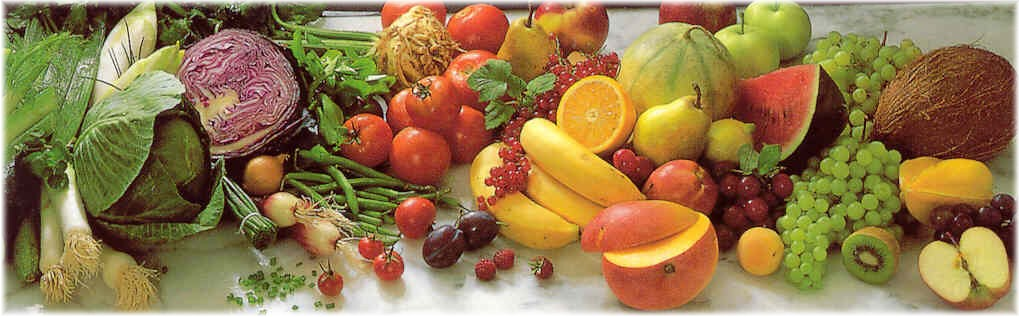 Jídelní lístek 19.4.2021 – 25.4.2021Pondělí 19.4.2021		Polévka: S vaječnou jíškou (1,3,7,9,10)Studentský řízek, brambory, okurka (1,3,7,9,10)Vepřové nudličky po čertovsku, rýže (1,7,9,10)Úterý 20.4.2021		Polévka: Ragú (1,3,7,9,10)Plněný bramborový knedlík, dušené zelí (1,3,7,9,10)Vepřový guláš, houskový knedlík (1,3,7,9,10)Středa 21.4.2021		Polévka: Hovězí s těstovinami (1,3,7,9,10)Smažený květák, brambory, tatarská omáčka (1,3,7,9,10)Zapečené těstoviny, obloha (1,3,7,9,10)Čtvrtek 22.4.2021 		Polévka: Kyselo (1,3,7,9,10)Vepřové na kari, houskový knedlík (1,3,7,9,10)Masová směs, rýže (1,7,9,10)Pátek 23.4.2021		Polévka: Vývar s těstovinami (1,3,7,9,10)Plněné buchty (1,3,7,9,10)Moravský vrabec, houskový knedlík, zelí (1,3,7,9,10)Sobota 24.4.2021		Polévka: Česnečka (1,3,7,9,10)Přírodní plátek, bramborová kaše (1,7,9,10)Neděle 25.4.2021		Polévka: Hovězí vývar s nudlemi (1,3,7,9,10)1) Vařené hovězí v rajské omáčce, těstoviny (1,3,7,9,10)